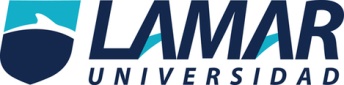 Esteban Hernández NuñoProfesor Daniel Rojas TapiaBEO42212°AQUÍMICA IILAMAR Universidad BachilleratoLa tabla periódica es la representación más conocida y en realidad se puede deducir de las configuraciones electrónicas. Los elementos se representan por un símbolo que cosiste en una o dos letras que derivan de su nombre latino.La importancia y uso de ésta se basa en que no es necesario saber la química de cada uno de los elementos conocidos para tener un conocimiento elemental de la química, sino que al presentar propiedades similares entre ellos, los elementos pueden agruparse de tal forma que las propiedades recuerdan y, más aún, se puedan producir otras.Uno de los aspectos más interesantes de la ciencia es que toda la materia conocida se compone de aproximadamente 100 elementos, algunos de ellos conocidos desde la antigüedad como el cobre, hierro, plata, azufre, oro, etcétera.Los elementos que van desde el hidrógeno al Uranio se conocen como elementos naturales y los restantes como sintéticos.  Se estima que en el universo el 90% es hidrógeno, 9% es helio y el 1% el resto de los elementos. En el Sol se han identificado al menos unos 60 elementos conocidos en la Tierra. En la Tierra los elementos más abundantes son: Oxígeno, silicio, aluminio, hierro, calcio, sodio,  magnesio, hidrógeno y titanio.Es de suma importancia conocer el lenguaje de la química, donde aprendemos acerca de cómo hablar utilizando la química, que la encontramos precisamente en todo lo que nos rodea. A continuación unas definiciones que me ayudaron a conocer acerca del lenguaje químico:GRUPOS: Conjunto de elementos que tienen configuración externa semejante.PERIODOS: Conjuntos de elementos dispuestos en líneas horizontales. Se tienen 7 periodos y los hay cortos y largos.PERIOCIDAD: La colocación de los elementos dentro de la tabla coincide con su estructura electrónica; si, por ejemplo, se conoce la química del Sodio, también se conocerá la química del Litio, Potasio o Rubidio, porque estos elementos se encuentran en el mismo grupo.VALENCIA Y NÚMERO DE OXIDACIÓN: Se define como valencia y/o número de oxidación, a la capacidad de combinación que tienen los átomos de cada elemento, y consiste en el número de electrones que puede ganar o perder en su último nivel de energía.BIBLIOGRAFÍAÓscar, A. “Estudio de la tabla periódica”. Recuperado el 27/04/2017.      